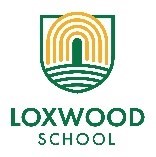 Learning Project WEEK 4 - AnimalsLearning Project WEEK 4 - AnimalsRowan and SycamoreStart the day with ‘P.E. with Joe’ – every day at 9.00amRowan and SycamoreStart the day with ‘P.E. with Joe’ – every day at 9.00amWeekly Maths Tasks (Aim to do 1 per day) Weekly Reading Tasks (Aim to do 1 per day)FirstWhite Rose Home Learning:Year 3 White Rose Home LearningYear 4 White Rose Home LearningThen Working on Times Table Rockstars - (20 mins on SOUND CHECK).Access MyMaths (Log in details in home learning pack). Homework has been set by your teacher (30 mins).Adding totals of the weekly shopping list or some work around money. This game could support work on adding money. Practise telling the time. This could be done through this game (scroll down to access the game). Read to the quarter hour and the nearest 5 minutes. Get a piece of paper and show everything you know about Division. This could be a poster, pictures, diagrams, explanations, methods etc. Be as creative as you want to be.You could share a story together. This could be a chapter book where you read and discuss a chapter a day. Ask an adult or family member to listen to you reading and discuss what has happened in the book so far. Remember to read with expression. What do you think will happen next? (Adults: Encourage them to read with expression and intonation.)Read a book on Oxford Owl, discuss what you enjoyed about the book (Your parents will need to set up a free account).Do you have a dictionary at home? With a partner, take it in turns to randomly select a word from the Common Exception words. Race to find the word first in the dictionaries (If you have one dictionary to share, time how long it takes each person. The fastest is the winner). The first person to find it reads out the definition. They then get to choose the next word to search for! Weekly Spelling Tasks (Aim to do 1 per day)Weekly Writing Tasks (Aim to do 1 per day)Each day you could choose one of BBC Bitesize’s English lessons: https://www.bbc.co.uk/bitesize/subjects/zv48q6fEach day you could choose one of BBC Bitesize’s English lessons: https://www.bbc.co.uk/bitesize/subjects/zv48q6fPractise your Common Exception Words. Year 3/4 Common Exception words.  Mrs Smith’s Group (You may need your parent/guardian’s help to find this on the class page) Common Exception Words.  Practise your spelling on Spelling Frame. You can email your teacher at year3@loxwoodschool.com or year4@loxwoodschool.com for your username and password. Choose 5 Common Exception words. Write a synonym, antonyms, the meaning and an example of how to use the word in a sentence. Can the word be modified?Choose 5 Common Exception words and practise spelling them using telephone words. Use a mobile phone keypad to find which number each letter is on, e.g. spelling = 77355464. See if somebody else at home can crack the code!Use the ‘Animal Town’ Story Starter that goes with this photo to write your own story. 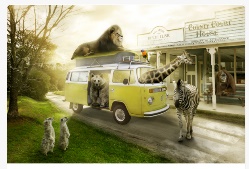 https://www.pobble365.com/animal-townDesign an information leaflet about an animal of your choice. Remember to use headings and subheadings.Write a description of a fictional animal that has just been discovered. Think about what it looks like, where it lives and what it eats. Draw a picture to show what this new creature is like.Write a set of instructions for how to look after a pet. Remember to include what you need and what you do to care for the pet.Write a poem about your favourite animal, using information gathered. Use the BBC Bitesize website to research and choose a type of poem.Editing your work- Are you using your green pen to edit and improve your work? Check your non-negotiables (Capital Letters, Punctuation, High frequency words etc).Learning Project - to be done throughout the weekThe project this week aims to provide opportunities to learn more about key animals you are interested in. Learning may focus on exploring the physical aspects of an animal, their habitat, categorising animals etc.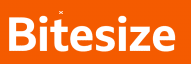 BBC Bitesize: Find a new topic to learn about – choose from any KS2 lesson to find something that really interests you. https://www.bbc.co.uk/bitesize/levels/zbr9wmnLet’s Wonder: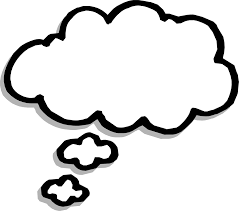 Create fact files about deadly predators. Draw pictures of the predators and label them with information you find out. Where does the predator live? Why does it live there? What does it eat? How does it capture its prey? What special qualities do these predators have? Make a food chain to demonstrate why a predator is at the top of the chain. You could also make a set of top trump cards using the information you have found out.Let’s Create:                                                                                                         Explore the artist Franz Marc. Find out who he was and what type of artist he was. What did he like to create pictures? Look at some of his paintings online. Then choose an animal to draw and add colour to, in a similar style to his. What do you think of his paintings? Which materials have you chosen to use and why? How do you feel about this piece of artwork? Reflect on your work- what do you like? Is there anything you would do differently?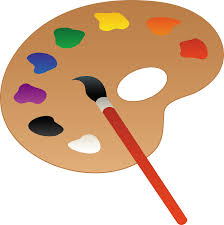 Be Active: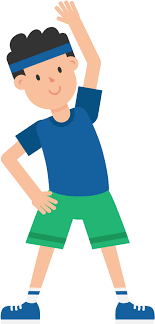 Get out into the garden and make a bug hotel. Go on a mini beast hunt and record what you find. If you find any minibeasts you haven’t seen before you could always look it up online. What can you find out about these amazing creatures?             Recommendation at least 2 hours of exercise a week.Time to Talk:              Find out which animals are your family members' favourites and why. Have a        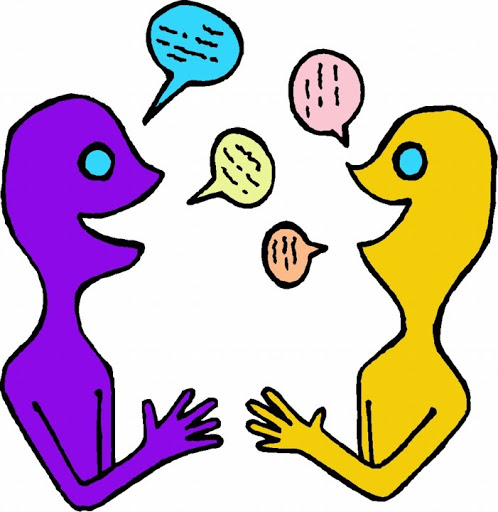               family debate about whether zoos should exist? Discuss whether they                         agree/disagree and why?  Do your family members have a different opinion                                                             to you? Why not debate whether animals should be kept as pets?Understanding Others and Appreciating Differences: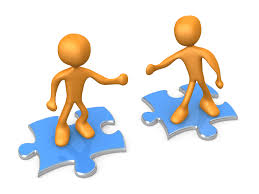 Which animals are considered to be sacred around the world and why? Sacred Animals  Who admires cows? Lions? Wolves? Which animals were important to the Egyptians and why?  Additional learning resources parents may wish to engage withClassroom Secrets Learning Packs - These packs are split into different year groups and include activities linked to reading, writing, maths and practical ideas you can do around the home. Twinkl - to access these resources click on the link and sign up using your own email address and creating your own password. Use the offer code UKTWINKLHELPS. #TheLearningProjects